Кръг III. ИграСлед като Том Сойер измами Бен Роджърс да боядиса оградата вместо него, той реши да му предложи реванш в следната игра. Двамата ще играят на  квадратна дъска с големина NxN.  Всяко квадратче от дъската може или да е празно, или да съдържа число от 1 до C. Правилата на играта са следните:На всеки ход някой от играчите боядисва произволен брой полета (за прегледност по-долу ще боядисваме невалидните ходове в червено).Всички боядисани в един ход квадрати трябва да бъдат свързани помежду си, т.е. да имат обща стена. Валиден ход: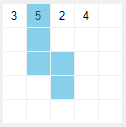 Невалиден ход: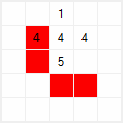 Множеството от боядисаните квадрати в един ход трябва да съдържа точно един квадрат с число.Валиден ход: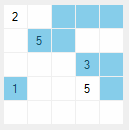 Невалиден ход: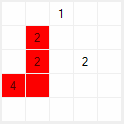 Броят на квадратите в множеството трябва да е равен точно на числото в него.Невалиден ход: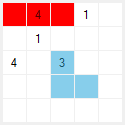 Две множества не трябва да се допират едно с друго.Невалиден ход: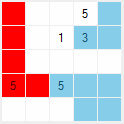 Играчите нямат право да боядисват вече боядисани полета.Губи този, който не може да направи ход.Пример: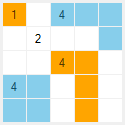 (в случая, ако ходовете на първия играч са тези в синьо, а тези на втория в оранжево, то губещ е синият, тъй като той не може да направи валиден ход след последния оранжев)В случай, че всички числа са в някаква област, то играта свършва с равенство.Пример: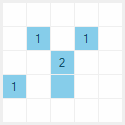 Помогнете на Бен този път да победи Том, като напишете програма, която да играе оптимално. На всеки ход тя ще бъде извиквана на ново, като от входния файл game.in ще трябва да вземе текущата дъска, след което във файла game.out да запише поредния ход. Дъската ще бъде дефинирана по следния начин: размерът на дъската ще бъде отбелязван с числото N. Дъската ще може да бъде представена като матрица с големина  NxN.  Ако полето е празно, то елементът от матрицата ще бъде със стойност „#“, ако е оцветено с “B”, а ако съдържа число - с неговата стойност.Оценяване:Програмата на всеки ще бъде тествана срещу тази на всеки от останалите. Ако вашето решение победи това на съперника Ви, печелите 3 точки, а в случай на равенство и двамата взимате по 1.5. Ако програмата Ви изведе невалиден ход, получавате 0 точки, а съперникът Ви печели. Всички ще играят на всяка от дъските по два пъти, разменяйки се кой да е първи и кой да бъде втори.Забележка: При изпращане на решение по време на кръга ще получавате информация единствено за това дали първият ход, който направи вашата програма е валиден. Финалното тестване ще се осъществи след края на кръга.Вход:От първия ред  от входния файл game.in се въвежда числото N – големината на дъската. Следват N реда с по N елемента на матрицата, отделени с празно място помежду си, описващи дъската в текущото й състояние.Изход:На първия ред от изходния файл game.out програмата трябва да изведе едно число, отговарящо за броя квадрати, които ще оцвети в своя ход. Следват двойки числа x и y, всяка на нов ред, отговарящи за позицията, която трябва да се боядиса. X отговаря за ред, а y за колона, като елементът в горния ляв ъгъл се намира на координати (x, y) = (0, 0).Ограничения:Ограничението за време на изпълнение на програмата е 1 секундa.Пример:Генериране на тестовете:Ще бъдат генерирани три групи от тестове, всяка с по четири теста. В първата група големината на дъската ще бъде N = 5, броят центрове на концентрация на полетата S = 1 и максималната големина на числото в някое поле ще бъде C Є [0, 5]. Във втората N = 15, S = 3, C Є [5, 10]. А в третата N = 30, S = 5, C Є [10, 20]. По време на кръга ще получите по една дъска от всеки вид, с която можете да тествате своите решения. След края на кръга тестването ще се осъществи с останалите три дъски от всяка група. Разположението на полетата ще бъде генерирано с помощта на функция за нормално разпределение (normal distribution). Генераторът може да бъде описан със следния псевдокод:ХодХодХодХодХод1.Първи - game.in:Първи – game.out:Описание:Описание:1.5# # # # ## # 3 1 ## # # # #2 1 # 5 ## # # # #53 33 44 24 34 42.Описание:Описание:Втори - game.in:Втори - game.out:2.5# # # # ## # 3 1 ## # # # #2 1 # B B# # B B B11 33.Първи - game.in:Първи – game.out:Описание:Описание:3.5# # # # ## # 3 B ## # # # #2 1 # B B# # B B B23 04 0КРАЙНяма повече възможни ходове, т.е. първият играч печели.Няма повече възможни ходове, т.е. първият играч печели.Няма повече възможни ходове, т.е. първият играч печели.Няма повече възможни ходове, т.е. първият играч печели.КРАЙN // Board sizeA := N * N // All elementsS // Number of centersa, b // C Є [a, b]Centers := new int [S, 2] // coordinates of the centersBoard := new int [N, N] // board valuessigma := 0.3, B := 0.6 // some coeficientsE = Euler's constantfunction f ( int d ): // normal distribution formula with µ=0      return ( Pow ( E, -double(d)/(2.0 * Sqrt(A) * sigma * sigma) ) / (Sqrt (2.0 * PI ) * sigma) ) * BSetRandomSeed(Seed)for i from 0 to 5:// placing the centers at random integer positions    Centers[i, 0] = Rand(0, N - 1);    Centers[i, 1] = Rand(0, N - 1);for i from 0 to N:    for j from 0 to N:        // find the distance to the closest center = d        d := INF // infinity        for k from 0 to S:            d := Min { d, Abs(i - Centers[k,0]) + Abs(j - Centers[k,1]) }        // ------------------------------------------------        // pick some random number in the interval [0, 1]        p := Rand(0, 1);        if p < f(d): // normal distribution            Board[i, j] := Rand(a, b + 1) // put some random number from [a, b] at position (i, j)